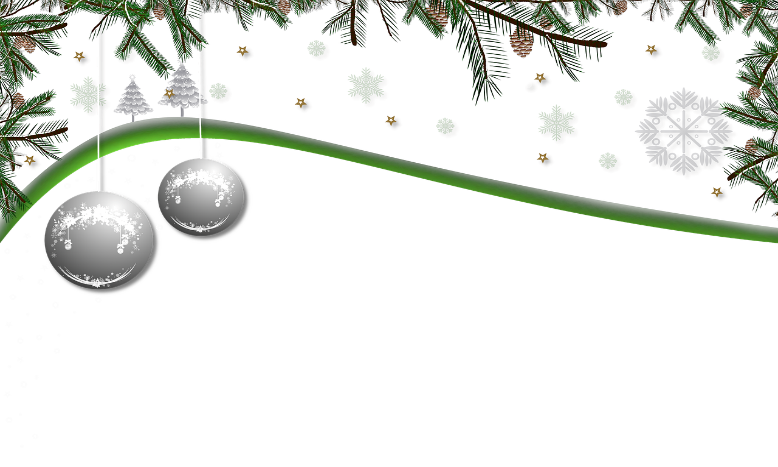 ENTRY FORM- FESTIVE FRONTS COMPETITION This competition is open to all in Countesthorpe.There are two categories: Residential and Commercial.Decorate your front windows or your front garden. 
The theme is festive; lights, decorations, trees, window designs… whatever sparks your creativity! 
The only thing we ask is that the display can be seen from the road for our judging panel.There will be a prize for the winning display from each category, but the overall idea is just to take part and make Countesthorpe look as festive as possible.If you wish to take part, please submit this entry form to the Parish Council by one of the following methods:-
Email to: assistantmanager@countesthorpeparishcouncil.co.uk
Drop your form in at the Parish Council Offices, or the Library, on Station RoadPlease note that Countesthorpe Parish Councillors are not eligible to participate.Key Festive Dates:- 
Deadline for submitting your entry form is Monday 4th December.  
Your display will need to be in place by Monday 11th December, when the judging panel will tour the village to view the entries.
The winners will be announced and notified on Thursday 14th December.YOUR ENTRY DETAILSName ………………………………………………………………………………………………… Address (of display entry) ………………………………………………………………………..Name of display or theme …………………………….…………………………….…………… 
(Remember, the theme is your choice) Contact Telephone …………………………………………………………………………………Contact Email ……………………….………………………………………………………………Please indicate your entry category:-  Residential  Commercial  Please tick here to confirm that you are happy for us to take a photograph of your display and publish it, e.g. in The Herald, Facebook, Countesthorpe Parish Council website, etc. 
(It would be great to include a montage of photos from as many displays as possible)   Please tick here to confirm that you are happy for us to publish your name if you are the winning entryHAPPY DECORATING